Ход работы по благоустройству парка в селе Подгорное в рамках федерального проекта «Формирование комфортной городской среды» национального проекта «Жилье и городская среда» на 07.07.2020 года.На территории села Подгорное ведутся работы по благоустройству парка. В соответствии с заключенным муниципальным контрактом работы по благоустройству парка выполняет подрядная организация ГУП РО «РостовАвтоДор».Общая площадь благоустройства составляет 7324 кв.м.Работы по благоустройству были начаты с 12.03.2020 г. и продолжаются по настоящее время. За период выполнения работ на объекте в полном объеме завершены работы: демонтаж асфальтобетонного покрытия, вертикальная планировка, водоснабжение, установка бортового камня, установка фонтана и питьевого фонтанчика, водоотведение, электроснабжение.Также произведена сборка и установка спортивного и детского игрового оборудования.На объекте продолжаются работы по обустройству спортивной и детской площадок, установка малых архитектурных форм и укладка тротуарной плитки.Фотофиксация хода работ по благоустройству общественной территории «Парк по адресу: с. Подгорное, в центре села между ул. Советская и ул. Ленина» на 07.07.2020 г.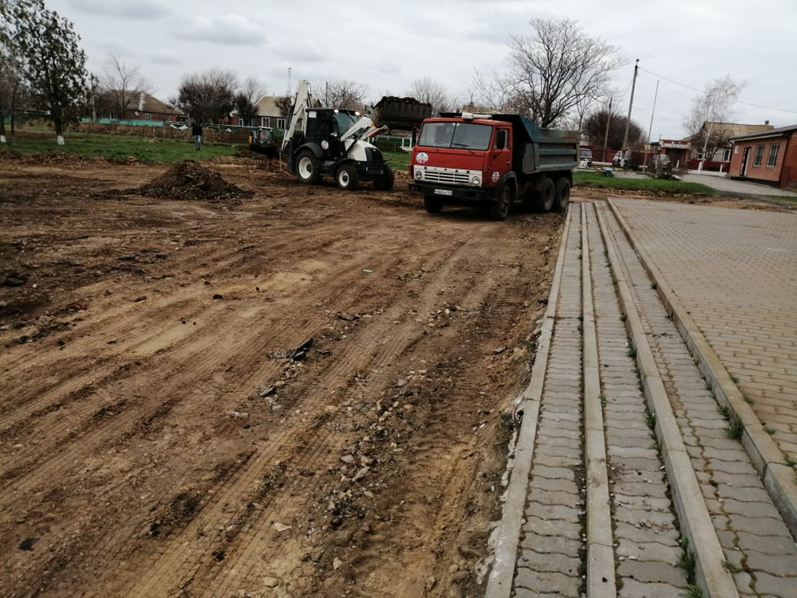 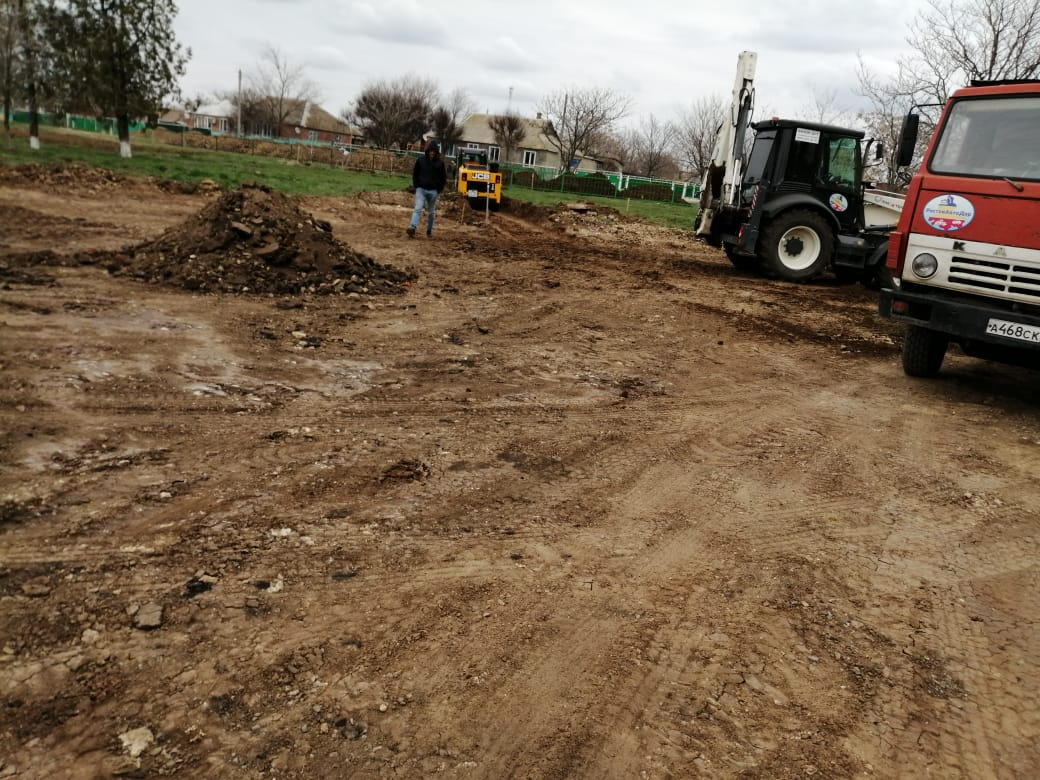 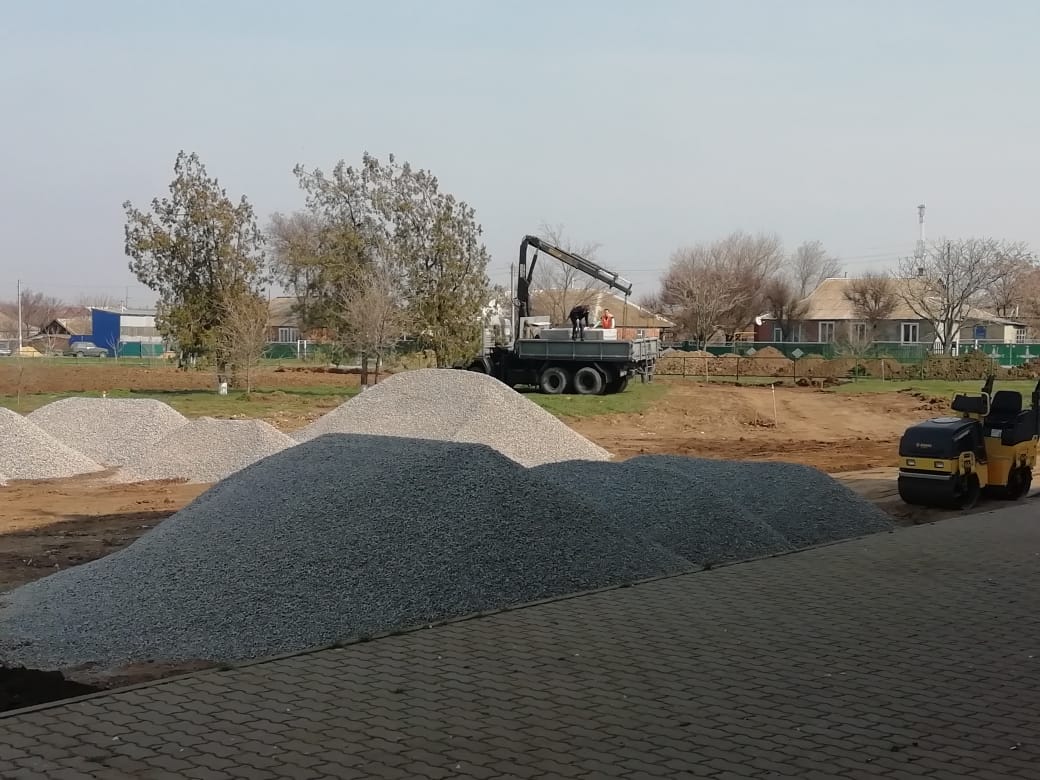 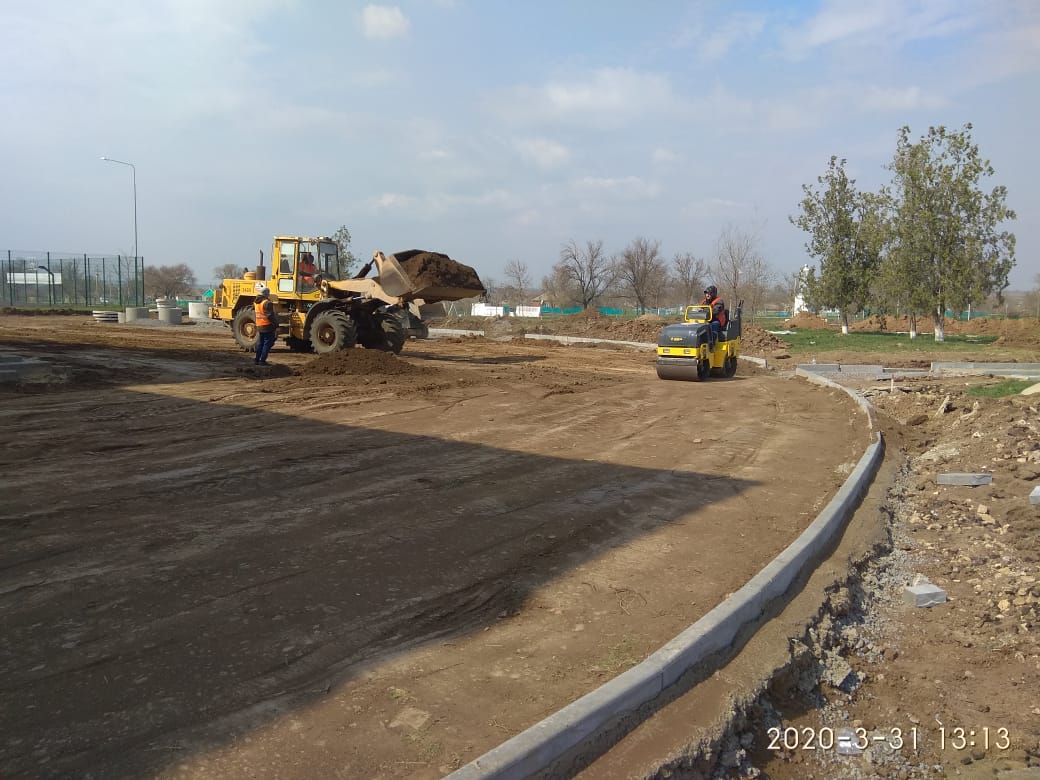 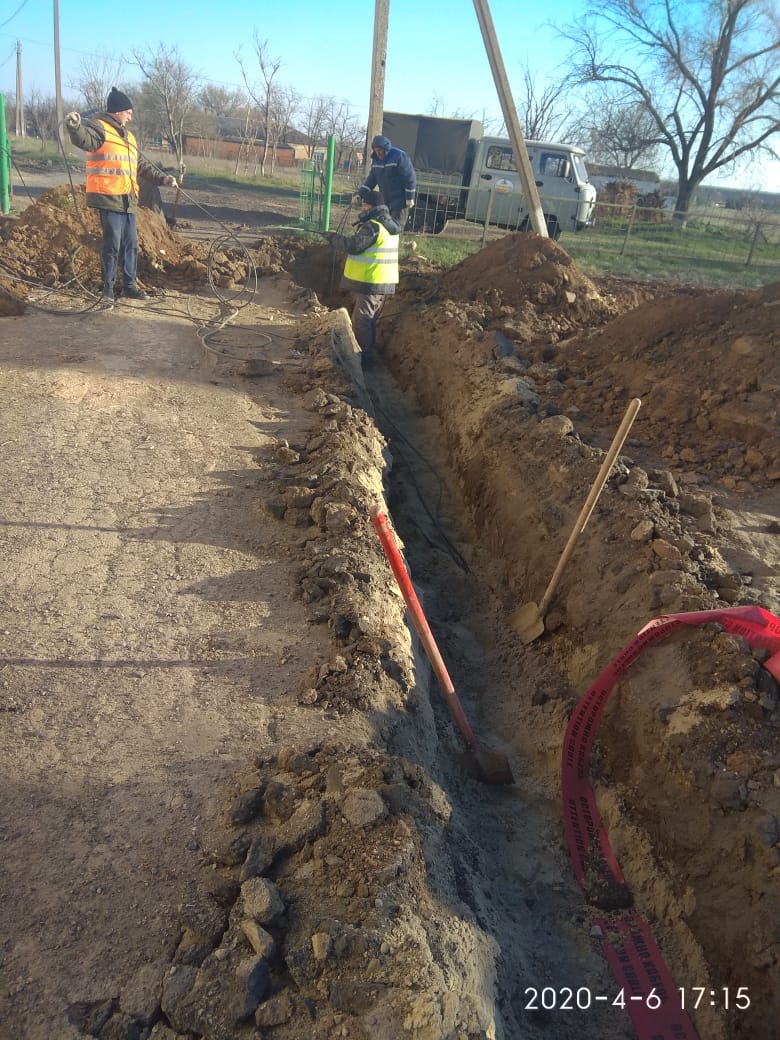 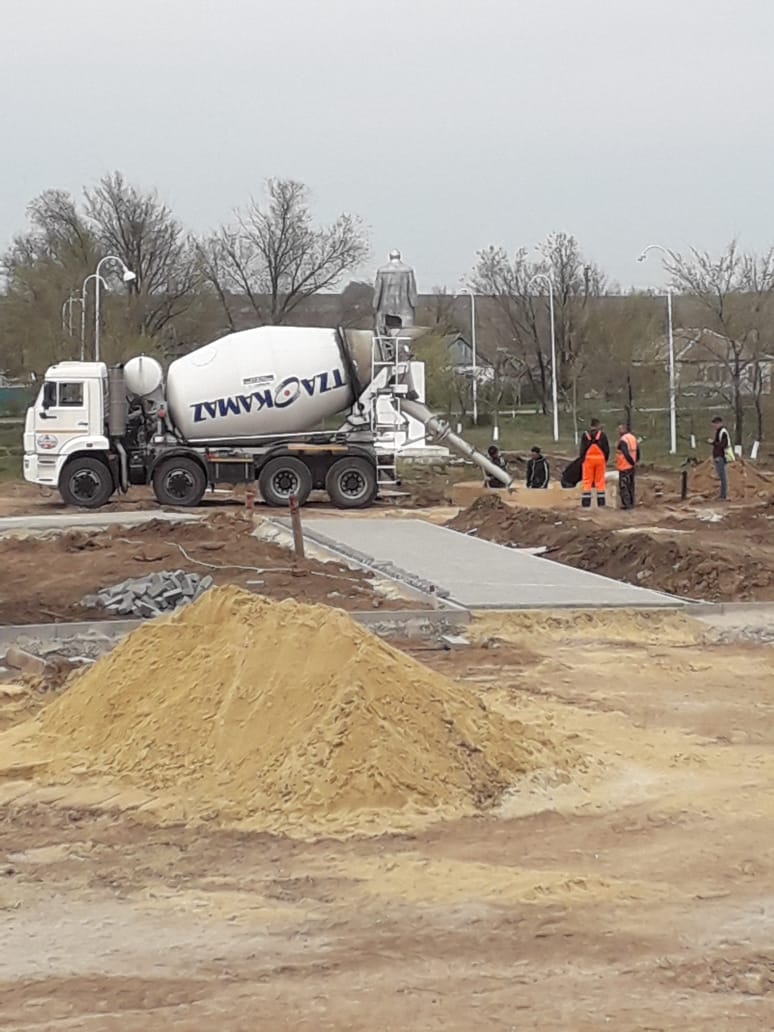 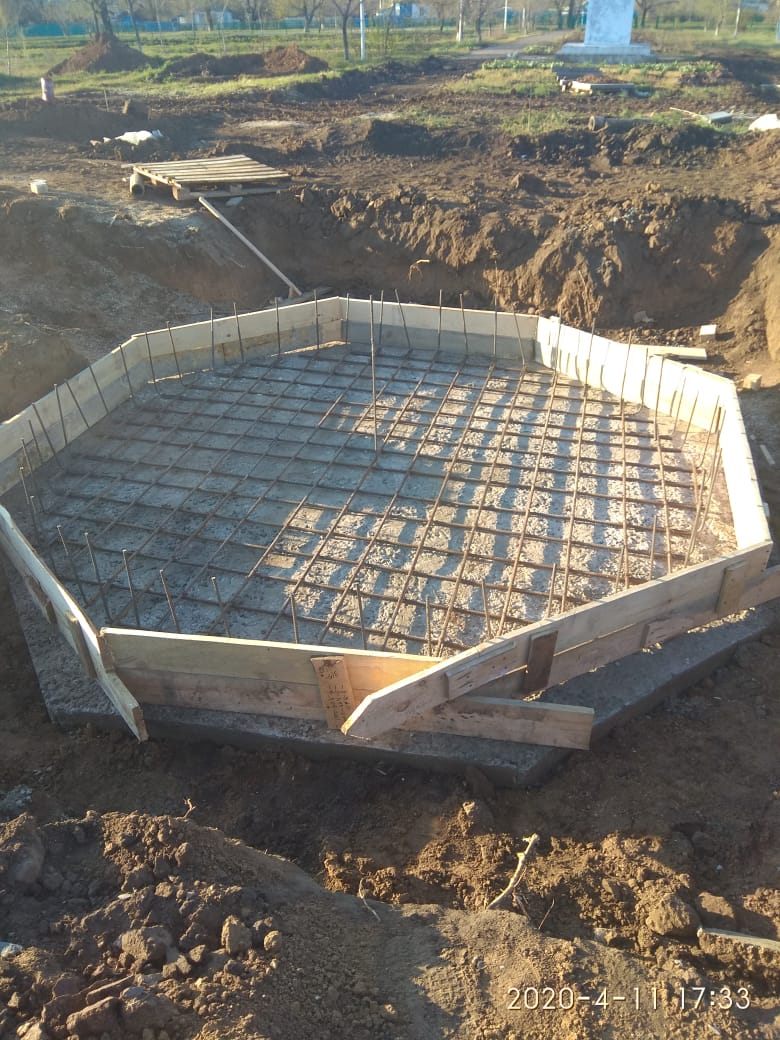 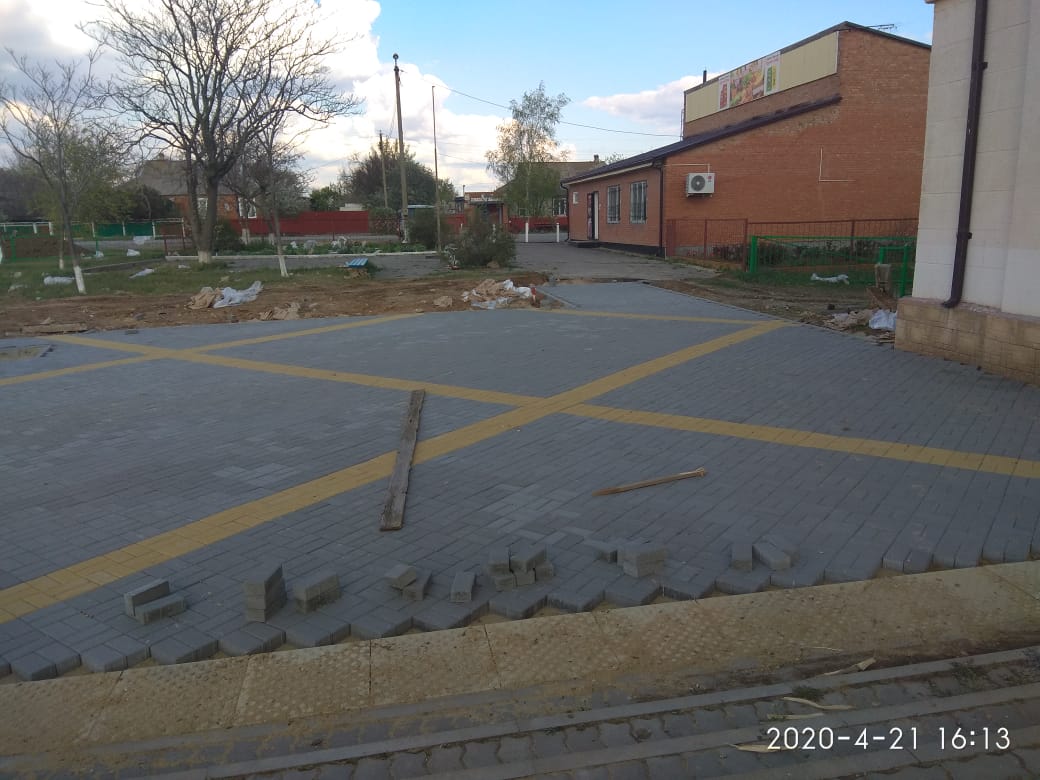 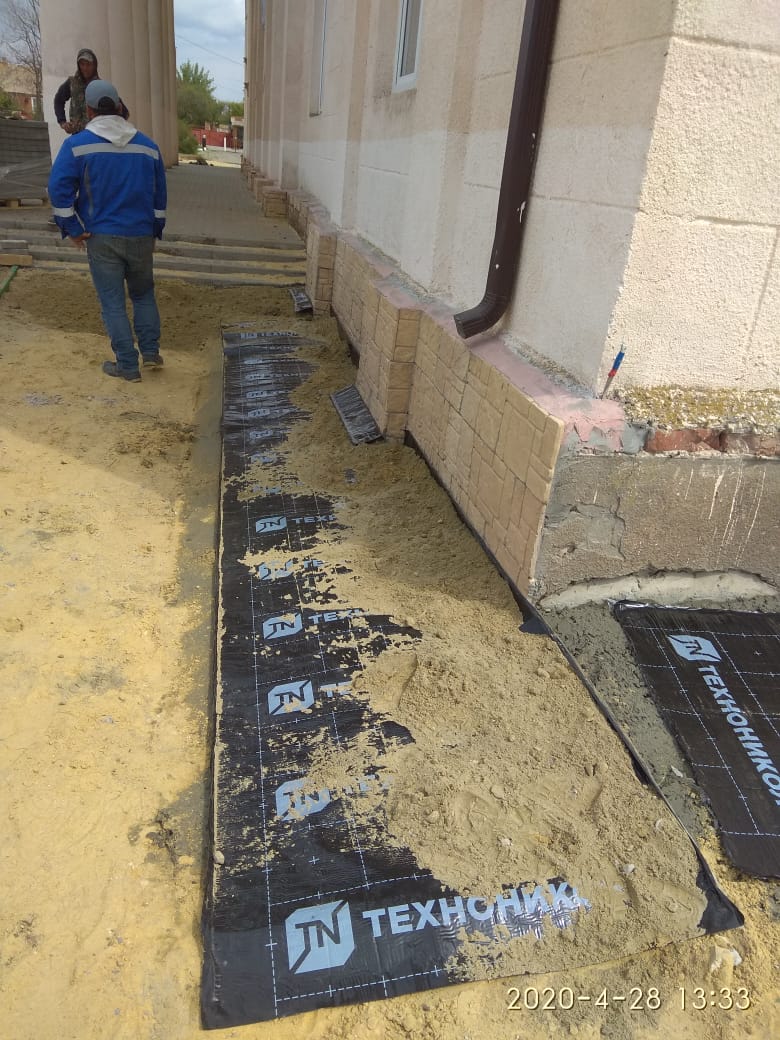 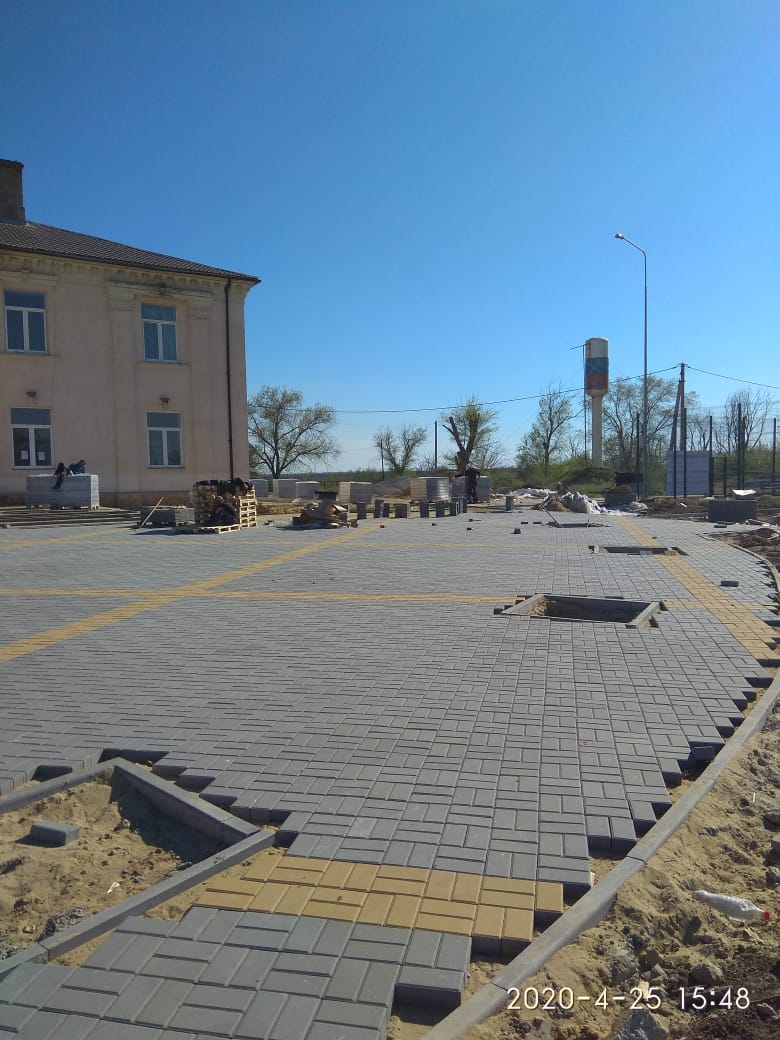 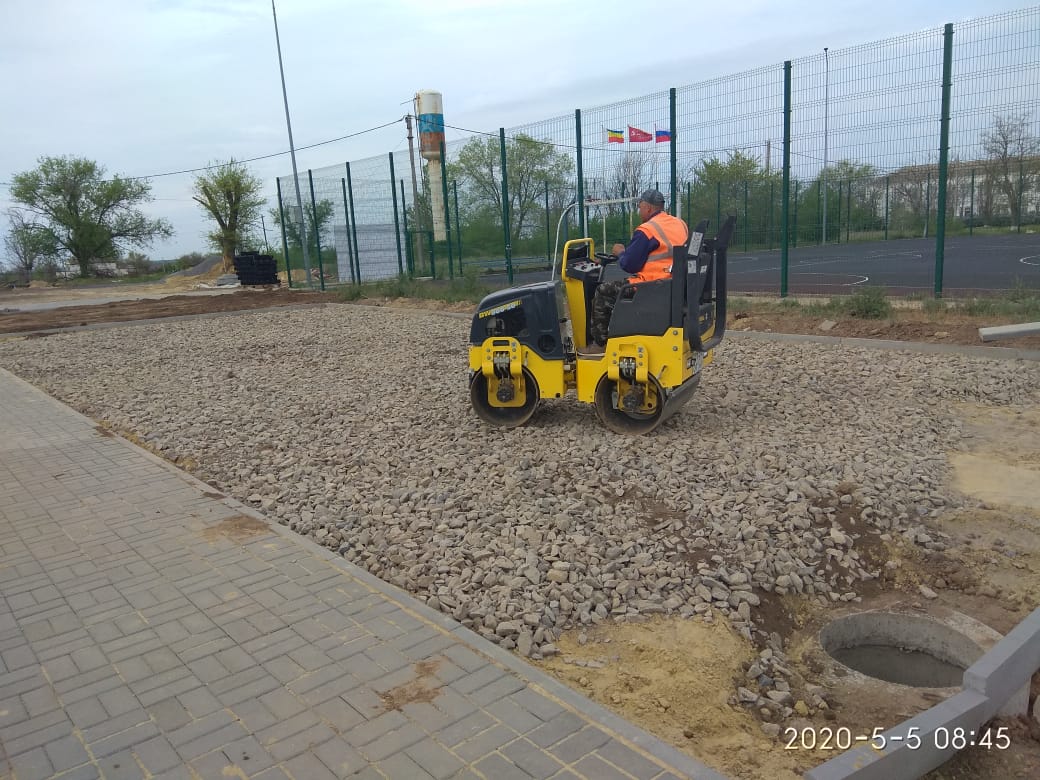 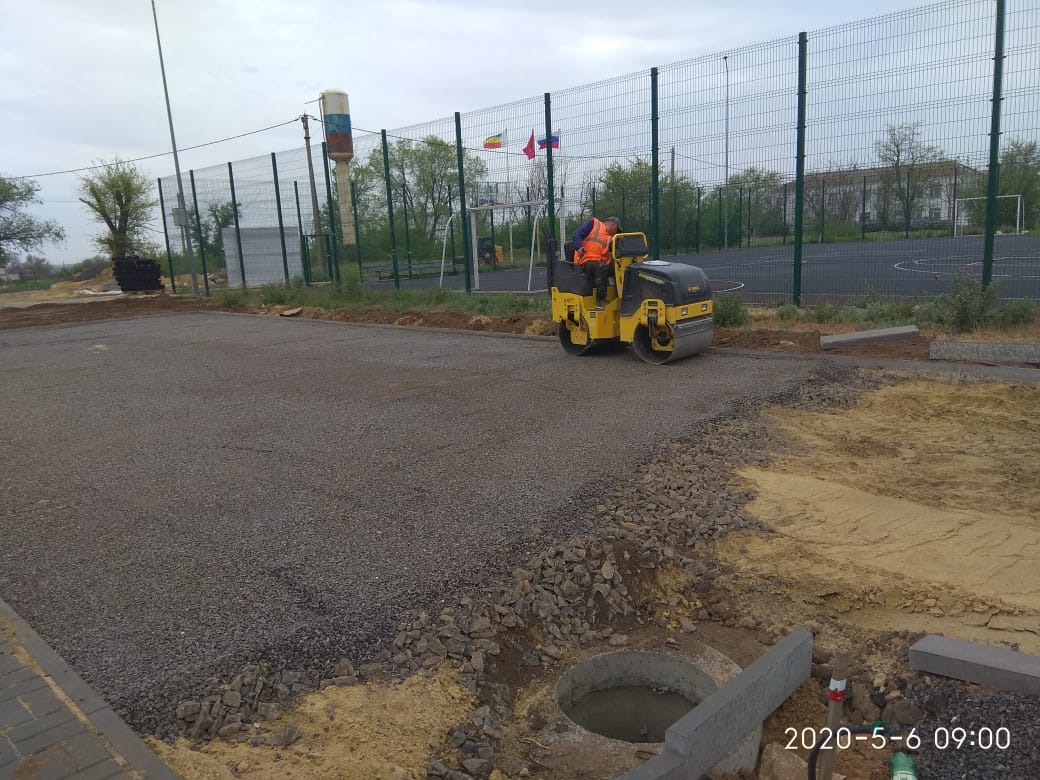 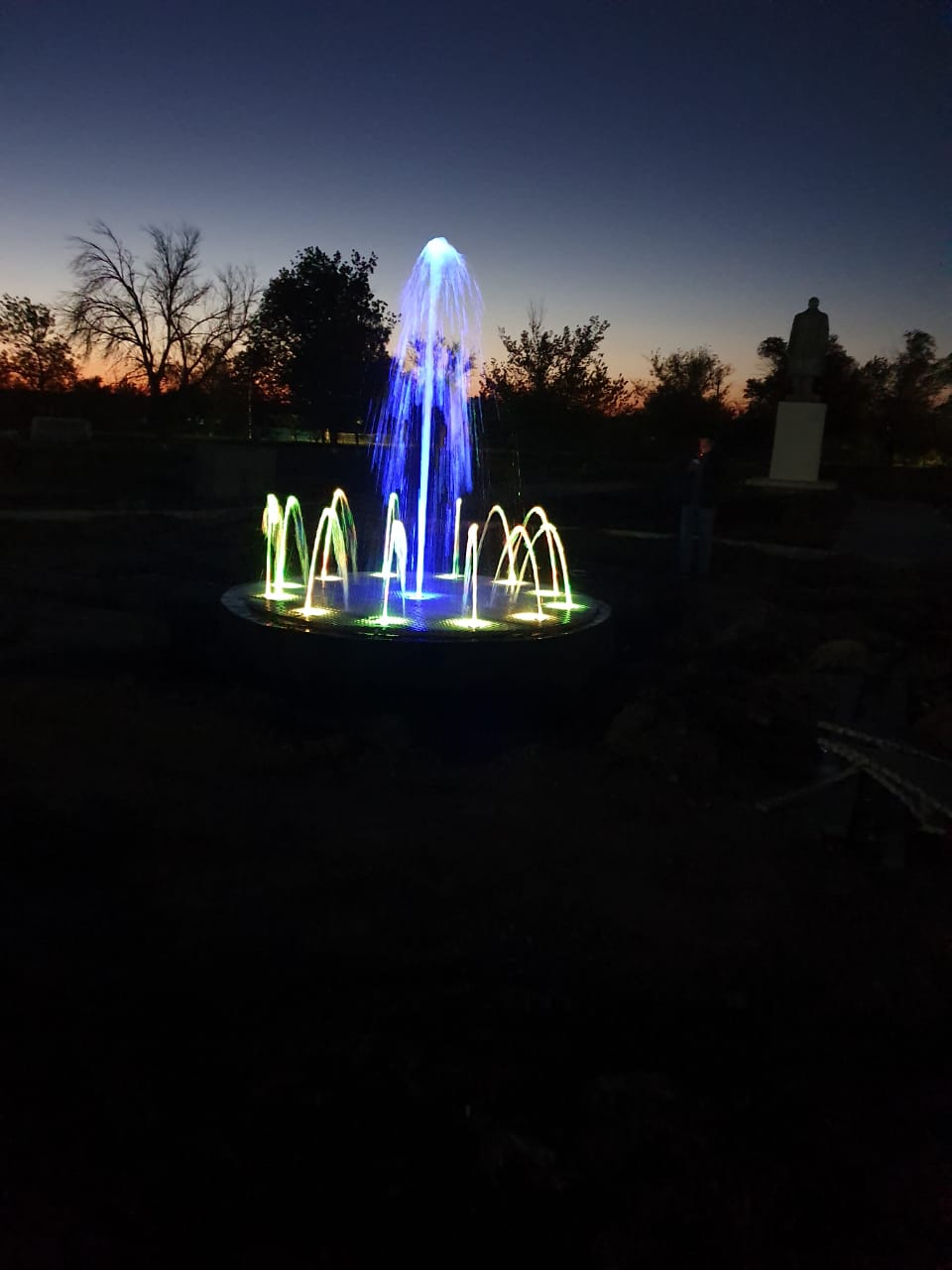 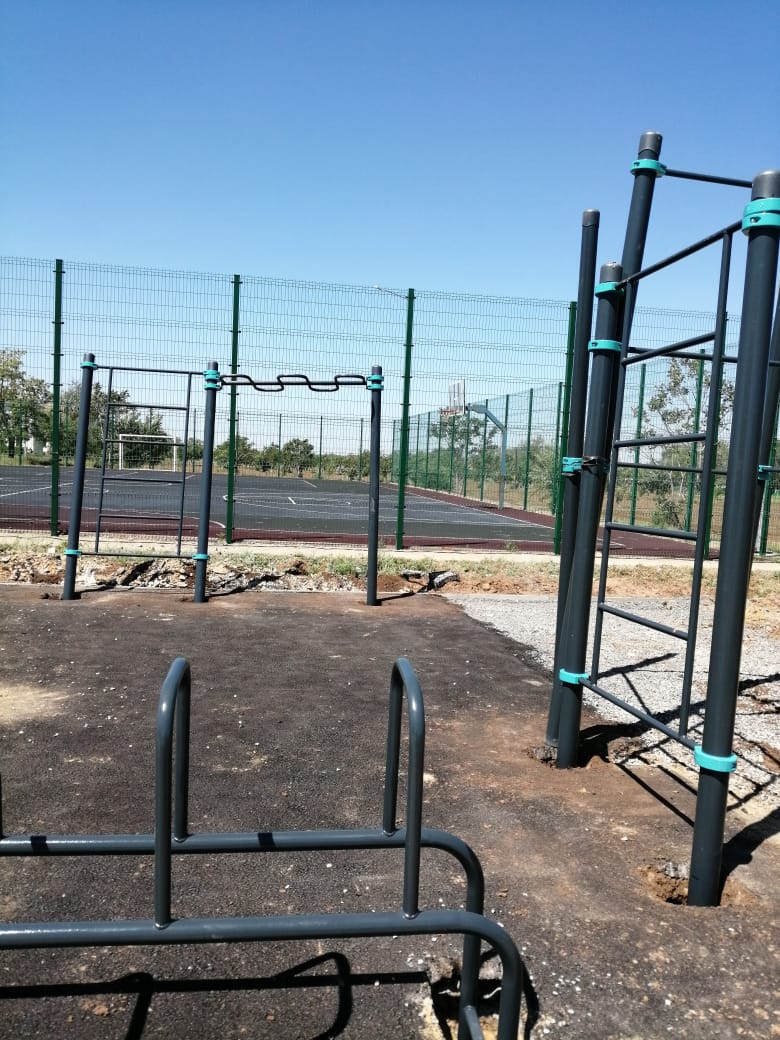 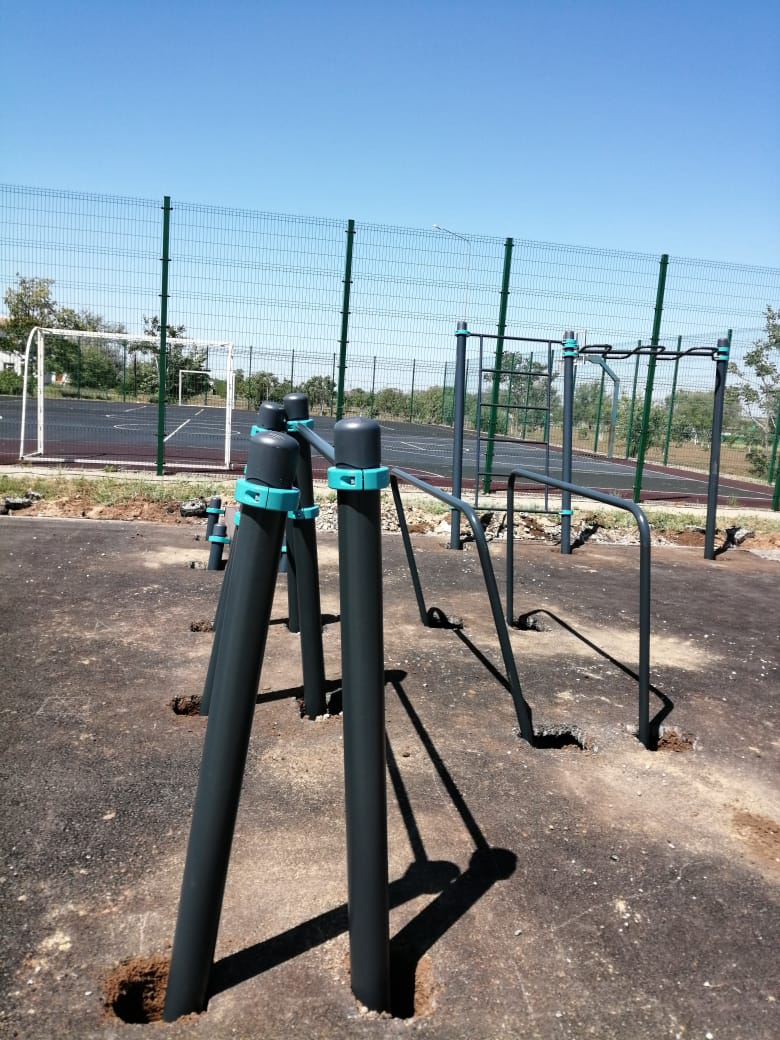 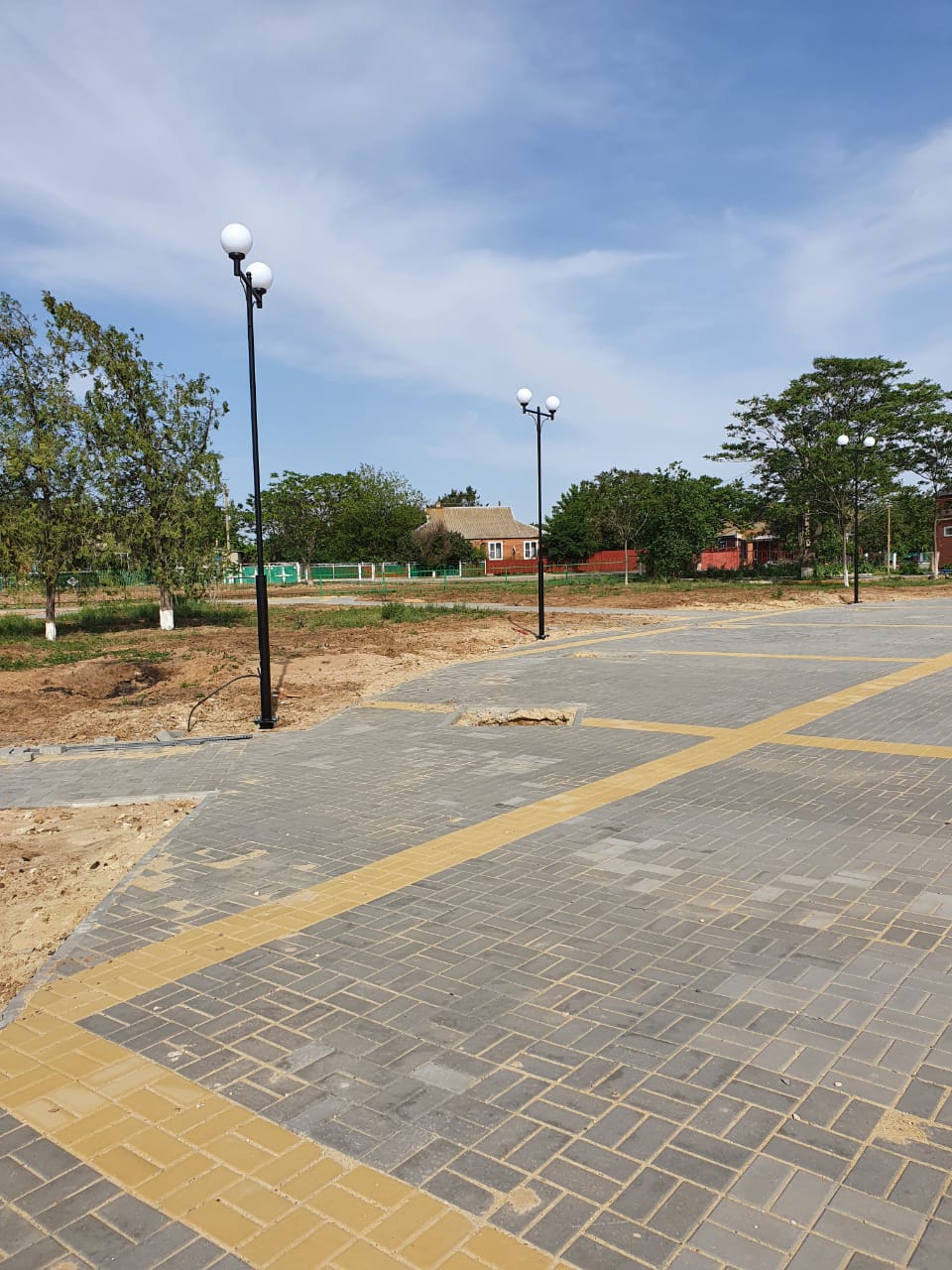 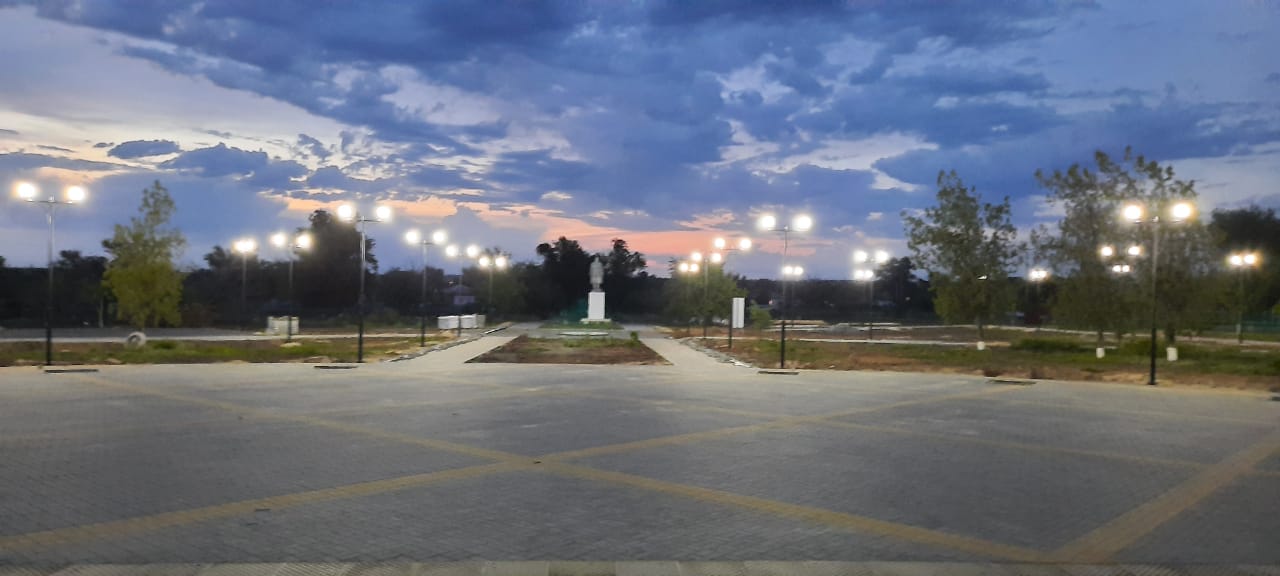 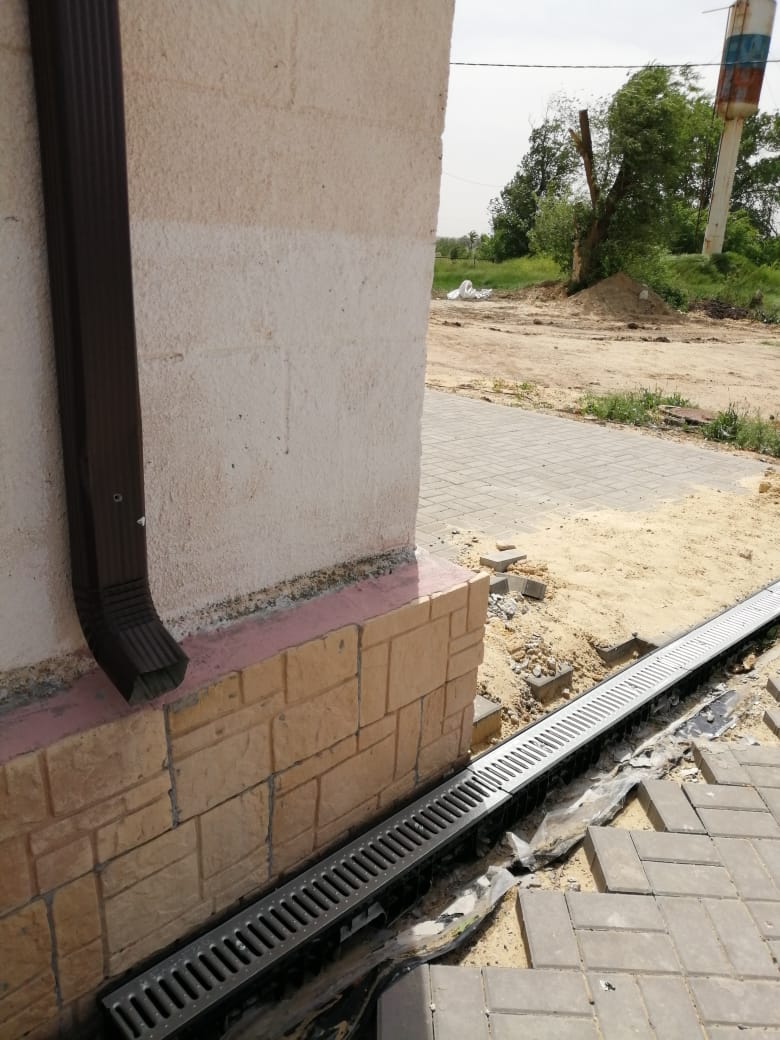 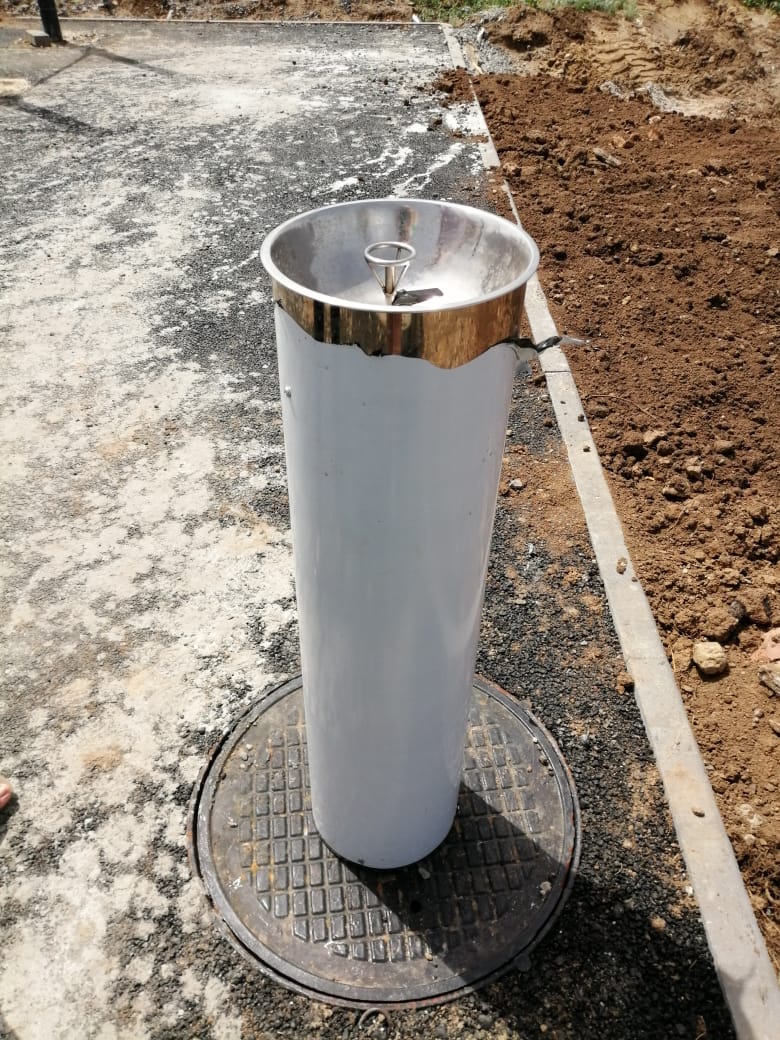 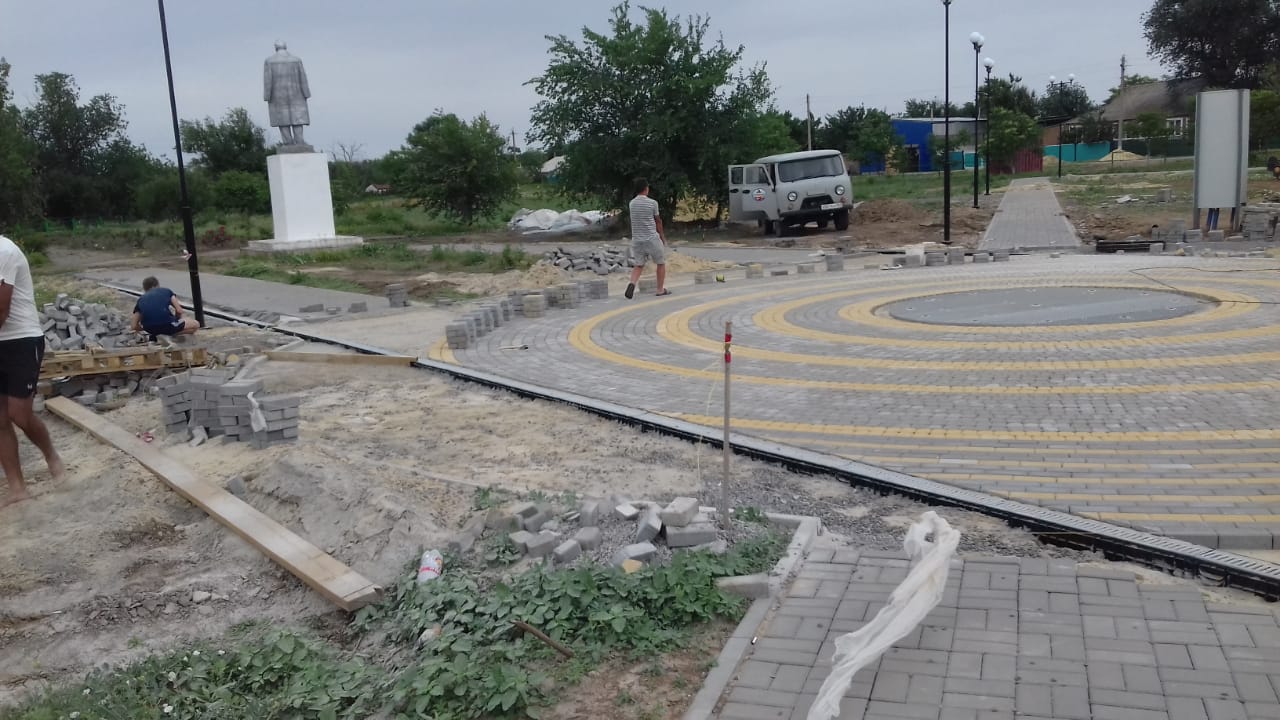 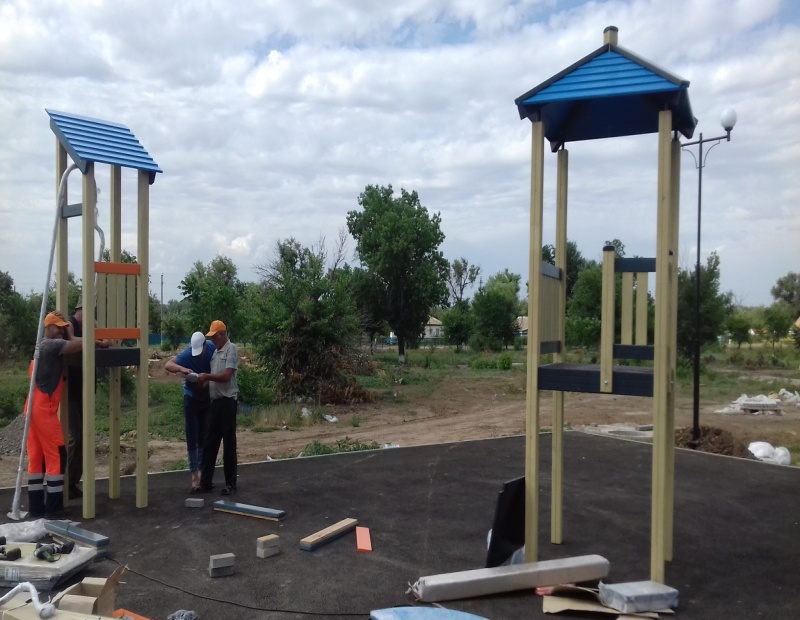 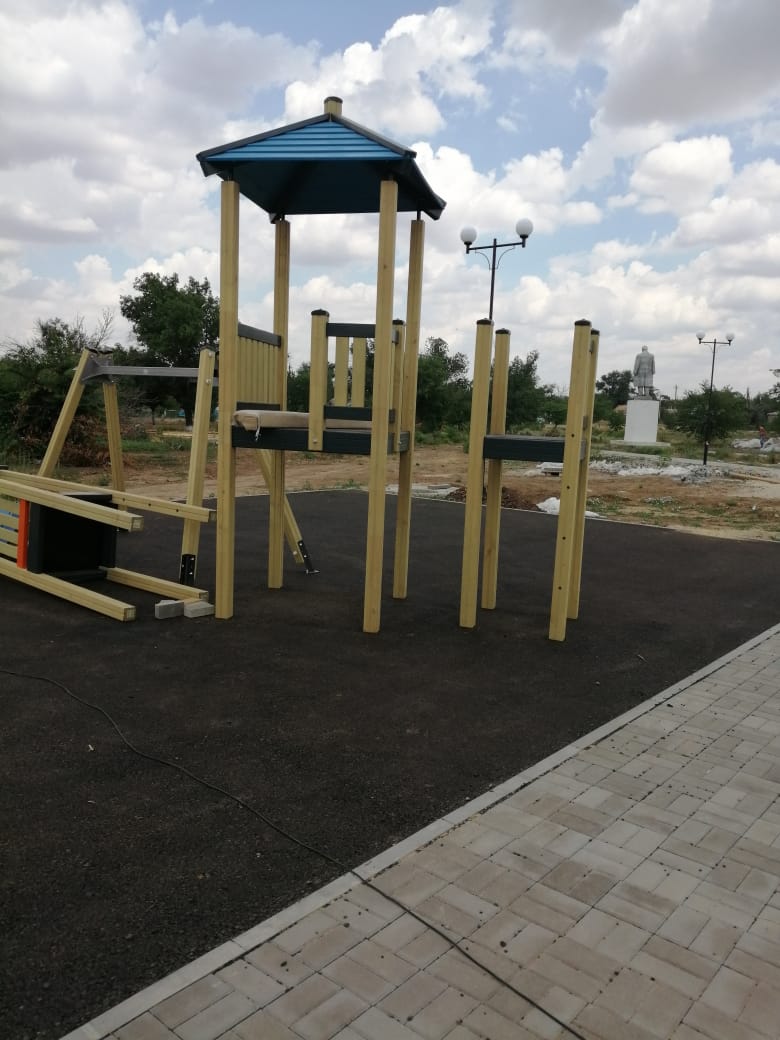 